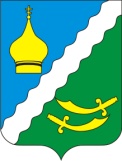 РОССИЙСКАЯ ФЕДЕРАЦИЯРОСТОВСКАЯ ОБЛАСТЬМАТВЕЕВО – КУРГАНСКИЙ РАЙОНМУНИЦИПАЛЬНОЕ ОБРАЗОВАНИЕ«МАТВЕЕВО - КУРГАНСКОЕ СЕЛЬСКОЕ ПОСЕЛЕНИЕ»АДМИНИСТРАЦИЯ МАТВЕЕВО – КУРГАНСКОГОСЕЛЬСКОГО ПОСЕЛЕНИЯРАСПОРЯЖЕНИЕ19.03.2021 год                           № 32                        п.Матвеев Курган «Об утверждении плана реализации муниципальной программы Матвеево-Курганского сельского поселения«Обеспечение качественными жилищно-коммунальными услугами населения Матвеево-Курганского поселенияна 2019-2030 годы» на 2021 год.	В соответствии с постановлением Администрации Матвеево - Курганского сельского поселения от 28.06.2018 № 137 «Об утверждении Порядка разработки, реализации и оценки эффективности муниципальных программ», распоряжением Администрации Матвеево - Курганского сельского поселения от 18.09.2018 № 184 «Об утверждении перечня муниципальных программ», постановлением Администрации Матвеево-Курганского сельского поселения от 02.11.2018  № 200 «Об утверждении муниципальной программы «Обеспечение качественными жилищно-коммунальными услугами населения  Матвеево-Курганского поселения на 2019-2030 годы»:1.Утвердить план реализации муниципальной программы Администрации Матвеево-Курганского сельского поселения «Обеспечение качественными жилищно-коммунальными услугами населения  Матвеево-Курганского поселения на 2019-2030 годы» на 2021 год согласно приложению.2.Настоящее распоряжение вступает в силу после его опубликования  в информационном бюллетени Матвеево-Курганского сельского поселения и подлежит размещению на  официальном сайте Администрации Матвеево-Курганского сельского поселения в информационно-телекоммуникационной сети Интернет.      3.Контроль за  исполнением распоряжения возложить на заместителя Главы Администрации Матвеево-Курганского сельского поселения Новак А.А.Глава Администрации Матвеево-Курганскогосельского поселения                                                                    Г.В.ЩетковаПриложение к распоряжению АдминистрацииМатвеево-Курганскогосельского поселения от  19.03.2021 г  №32Планреализации муниципальной программы Матвеево-Курганского сельского поселения«Обеспечение качественными жилищно-коммунальными услугами населения  Матвеево-Курганского поселения на 2019-2030 годы» на 2021 год  № п/пНомер и наименование Ответственный 
 исполнитель  Ожидаемый результат  (краткое описание)Плановый 
срок    
реализацииОбъем расходов, (тыс. рублей) Объем расходов, (тыс. рублей) Объем расходов, (тыс. рублей) Объем расходов, (тыс. рублей) № п/пНомер и наименование Ответственный 
 исполнитель  Ожидаемый результат  (краткое описание)Плановый 
срок    
реализациивсегообластной
   бюджетбюджетмуниципального районабюджет поселения  и безвозмездные поступления в  бюджет поселения1234567891Подпрограмма 1.Развитие жилищногохозяйства в Матвеево-Курганском сельском поселении"                Основное  мероприятие 1.1 «Обеспечение мероприятий по капитальному ремонту многоквартирных домов в рамках подпрограммы «Развитие жилищного хозяйства» муниципальной программы  «Обеспечение качественными жилищно-коммунальными услугами населения Матвеево-Курганского сельского поселения»Зам.Главы Матвеево-Курганского сельского поселенияПовышение комфортности проживания граждан, соответствие многоквартирных домов нормативно-техническим требованиямВесь период110,6ХХ110,6Мероприятие 1.1.1Взносы региональному оператору 26,0ХХ26,0Мероприятие 1.1.2Содержание муниципального имущества84,6ХХ84,6Контрольное событие подпрограммы 1.110,6ХХ110,6Подпрограмма 2."Развитие коммунальногохозяйства в Матвеево-Курганском сельском поселении"                Весь периодОсновное мероприятие 2.1 «Расходы на ремонт и содержание объектов муниципальной собственности в рамках подпрограммы «Развитие коммунального хозяйства» муниципальной программы  «Обеспечение качественными жилищно-коммунальными услугами населения Матвеево-Курганского сельского поселения»Зам.Главы Матвеево-Курганского сельского поселенияПовышение удовлетворенности населения Матвеево-Курганского сельского поселения уровнем коммунального обслуживания; снижение уровня потерь при производстве, транспортировке и распределении коммунальных ресурсов.Весь период98,0Х98,0Мероприятие 2.1.1Ремонт коммунальной техники (запчасти)Зам.Главы Матвеево-Курганского сельского поселенияВесь период87,0ХХ87,0Мероприятие 2.1.2Страхование и налоги Весь период11,0ХХ11,0Основное мероприятие 2.2Возмещение предприятиям жилищно-коммунального хозяйства части платы граждан за коммунальные услуги в рамках подпрограммы «Развитие коммунального хозяйства» муниципальной программы «Обеспечение качественными жилищно-коммунальными услугами населения Матвеево-Курганского сельского поселения»Зам.Главы Матвеево-Курганского сельского поселения1-4 квартал336,6317,4Х19,2Контрольное событие подпрограммы 2434,6317,4Х117,2Подпрограмма 3.«Благоустройство территории Матвеево-Курганского сельского поселения»               Зам.Главы Матвеево-Курганского сельского поселения Основное мероприятие 3.1«Расходы на содержание, ремонт уличного освещения в рамках подпрограммы «Благоустройство территории» муниципальной программы  «Обеспечение качественными жилищно-коммунальными услугами населения Матвеево-Курганского сельского поселения»Зам.Главы Матвеево-Курганского сельского поселенияСоздание условий для благоприятного проживания граждан на территории городского поселения;- повышение уровня благоустроенности территории 11972,6ХХ11972,6Мероприятие 3.1.1Коммунальные услуги за уличное освещениеЗам.Главы Матвеево-Курганского сельского поселения10560,9ХХ10560,9Мероприятие 3.1.2ТО уличного освещенияЗам.Главы Матвеево-Курганского сельского поселения1411,7ХХ1411,7Основное мероприятие 3.2«Расходы на озеленение территории в рамках подпрограммы «Благоустройство территории» муниципальной программы  «Обеспечение качественными жилищно-коммунальными услугами населения Матвеево-Курганского сельского поселения»Зам.Главы Матвеево-Курганского сельского поселенияРазвитие положительных тенденций в создании благоприятной среды жизнедеятельности; развитие культурного отдыха населения;
улучшение санитарного и экологического состояния сельскогопоселения;
увеличение площади зеленых насаждений.600,0ХХ600,0Мероприятие 3.2.1Приобретение   рассады однолетних и многолетних цветов. Зам.Главы Матвеево-Курганского сельского поселения600,0ХХ600,0Основное мероприятие 3.3«Расходы на ремонт и содержание гражданских кладбищ, памятников в рамках подпрограммы «Благоустройство территории» муниципальной программы  «Обеспечение качественными жилищно-коммунальными услугами населения Матвеево-Курганского сельского поселения»Зам.Главы Матвеево-Курганского сельского поселенияРазвитие положительных тенденций в создании благоприятной среды жизнедеятельности; улучшение санитарного и экологического состояния мест захоронений сельского поселения.
1735,9ХХ1735,9Мероприятие 3.3.1Содержание кладбищ и мест захороненияЗам.ГлавыМатвеево-Курганского сельского поселения1189,7ХХ1189,7Мероприятие 3.3.2Текущий ремонт памятниковЗам.Главы Матвеево-Курганского сельского поселения153,5ХХ153,5Мероприятие 3.3.3Коммунальные платежиЗам.ГлавыМатвеево-Курганского сельского поселения392,7ХХ392,7Основное мероприятие 3.4Прочие расходы на благоустройство территории в рамках подпрограммы «Благоустройство территории» муниципальной программы  «Обеспечение качественными жилищно-коммунальными услугами населения Матвеево-Курганского сельского поселения»Зам.Главы Матвеево-Курганского сельского поселенияСоблюдение санитарных норм и правил по содержанию  
территории;- обеспечение чистоты и порядка улиц и дворов, организация мест отдыха ;- содержание территорий в соответствии с санитарными, техническими нормами и правилами2205,4Х175,42030,0Мероприятие 3.4.1Отлов бродячих собакЗам.Главы Матвеево-Курганского сельского поселения300,0ХХ300,0Мероприятие 3.4.2Утилизация стихийных свалокЗам.Главы Матвеево-Курганского сельского поселения175,4Х175,4ХМероприятие 3.4.3ХозрасходыЗам.Главы Матвеево-Курганского сельского поселения550,0ХХ550,0Мероприятие 3.4.4Утилизация ртутьсодержащих лампЗам.Главы Матвеево-Курганского сельского поселения30,0ХХ30,0Мероприятие 3.4.5Работы по скашиванию травыЗам.Главы Матвеево-Курганского сельского поселения250,0ХХ250,0Мероприятие 3.4.7Коммунальные платежиЗам.Главы Матвеево-Курганского сельского поселения410,0ХХ410,0Мероприятие 3.4.8Удаление и санитарная обрезка деревьев300,0ХХ300,0Мероприятие 3.4.8ПрочееЗам.Главы Матвеево-Курганского сельского поселения190,0ХХ190,0Контрольное событие подпрограммы 316513,9Х175,416338,5Итого по муниципальной программе:17059,4317,4175,416566,6